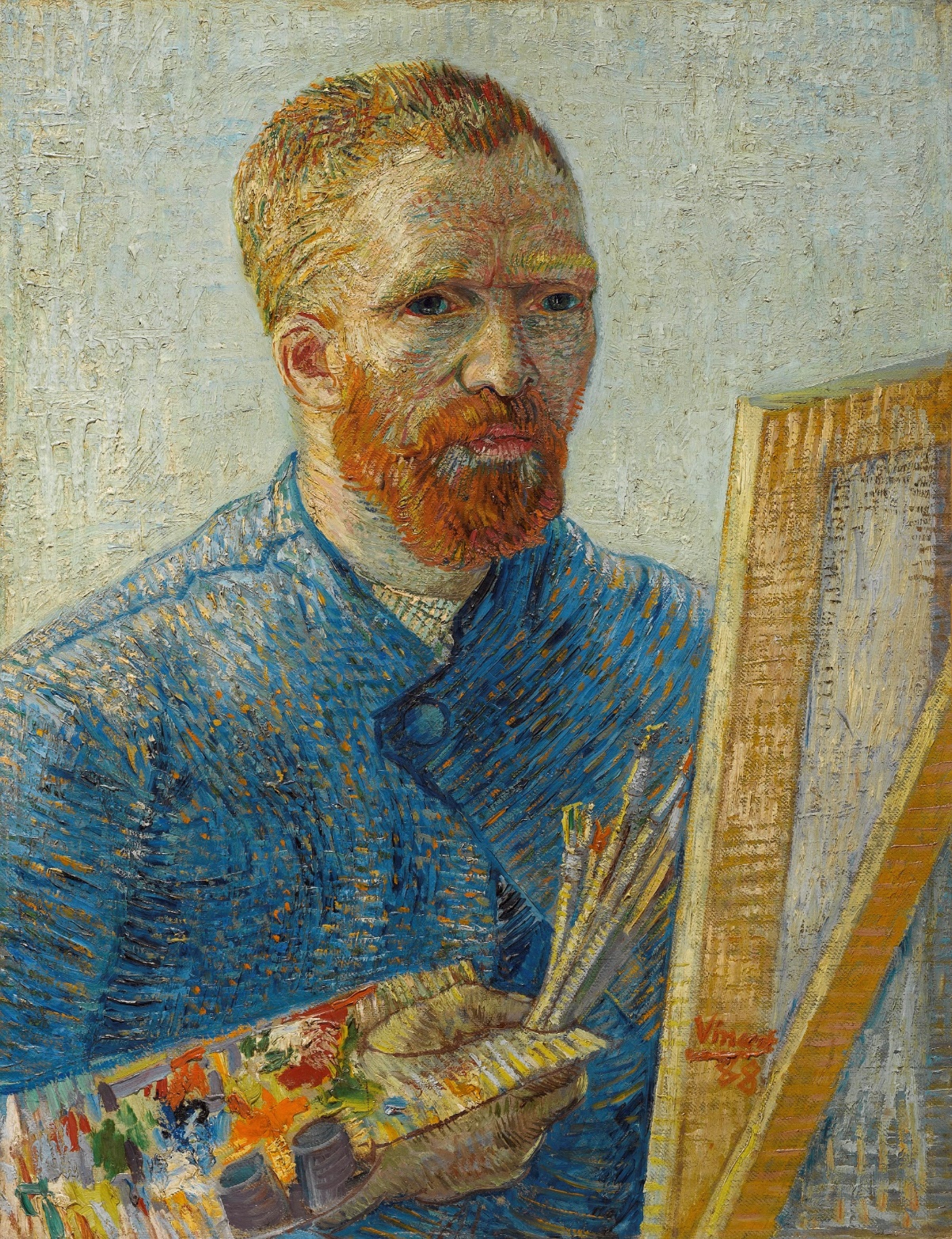 Do you know who this person is? 
Can you Guess?
Is it: Rembrandt van Rijn, Piet Mondrian, Vincent Van Gogh, Hans BrinkerLook at the painting more closely.
Do you see at the painting any clues that tell us it was made by Vincent Van Gogh?……………………………………………………………………..What painting material do you see?
What do you think he might be painting?……………………………………………………………………..Circle the “best” adjective that describes Van Gog’s brushwork: soft, nervous, smooth, flat, flowingIdentify the colours the artist used…………………………………..